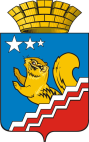 СВЕРДЛОВСКАЯ ОБЛАСТЬВОЛЧАНСКАЯ ГОРОДСКАЯ ДУМАШЕСТОЙ СОЗЫВВосьмое заседание   РЕШЕНИЕ № 36г. Волчанск										    23.09.2020 г.О внесении изменений в документ территориального планирования «Генеральный план Волчанского городского округа применительно к городу Волчанску», утвержденный Решением Волчанской городской Думы от 29.04.2020 года от № 19В соответствии с Федеральным законом от 29 декабря 2004 года № 190-ФЗ «Градостроительный кодекс Российской Федерации», статьей 28 Федерального закона от 06 октября 2003 года № 131-ФЗ «Об общих принципах организации местного самоуправления в Российской Федерации», Положением об организации и проведении общественных обсуждений, публичных слушаний по вопросам градостроительной деятельности на территории Волчанского городского округа, утвержденным постановлением главы Волчанского городского округа от 26.11.2018 года № 560, Уставом Волчанского городского округа, принятым Решением Волчанской городской Думы от 09.06.2005 года № 100 (в редакции от 30.10.2019 года), в связи с выявленной технической ошибкой в Карте границ населенного пункта – города Волчанска и в целях внесения сведений о границах населенного пункта в Единый государственный реестр недвижимости, ВОЛЧАНСКАЯ ГОРОДСКАЯ ДУМА РЕШИЛА:1. Внести изменения в документ территориального планирования «Генеральный план Волчанского городского округа применительно к городу Волчанску, поселку Вьюжный», утвержденный Решением Волчанской городской Думы от 29.04.2020 года от № 19, изложив Генеральный план Волчанского городского округа применительно к городу Волчанску в новой редакции (прилагается).2. Настоящее Решение опубликовать в информационном бюллетене «Муниципальный вестник» и обнародовать на официальных сайтах в сети Интернет по адресу: www.duma-volchansk.ru/standart-activity/resheniya-dumy и www.volchansk-adm.ru/building.3. Контроль за выполнением данного Решения возложить на комиссию по промышленной политике, вопросам жилищно-коммунального и сельского хозяйства (Неудахин А.В.).Глава Волчанского городского округаА.В. ВервейнПредседатель Волчанской городской Думы А.Ю. Пермяков